FACULDADE DE CIÊNCIAS DA SAÚDE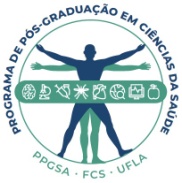 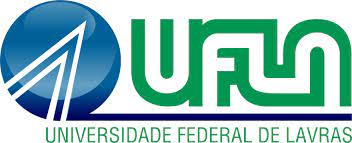 PROGRAMA DE PÓS-GRADUAÇÃO EM CIÊNCIAS DA SAÚDECaixa Postal: 3037  CEP: 37200-900 Lavras – MGTel: (35) 3829-9707   E-mail: posgraduacao.fcs@ufla.brPlano Individual de EstudosAluno: E-mail: Matrícula:CPF: Área de Concentração: Linha de Pesquisa: Data de Início do Curso: Data Provável de conclusão do curso (mês/ano): Comitê de OrientaçãoOrientador: Co-orientador (se houver): De acordo:         __________________                                  ___________________                   Discente                                                         Orientador--------------------------------------------------------------------------------------------------------------Aprovado no Colegiado em: ___________________________    _________________________________Coordenação do ProgramaSEMESTRE ISEMESTRE ISEMESTRE ISEMESTRE ISEMESTRE ICódigoDisciplina obrigatória (Sim ou Nâo)Nome da disciplinaÁrea de concentraçãoCréditosSEMESTRE IISEMESTRE IISEMESTRE IISEMESTRE IISEMESTRE IISEMESTRE IIISEMESTRE IIISEMESTRE IIISEMESTRE IIISEMESTRE IIISEMESTRE IVSEMESTRE IVSEMESTRE IVSEMESTRE IVSEMESTRE IV